 Danske Handicaporganisationer Aalborg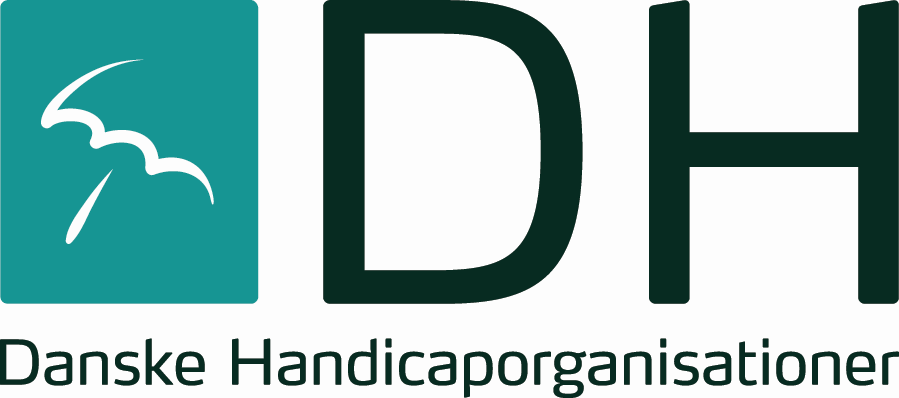 v/ formand Ulla Ringgren Nielsene-mail: ullaringgrennielsen@yahoo.dk Hjemmeside: www.handicap.dk/lokalt/aalborg Facebook: DH AalborgSekretær: Anne-Louise Nøhr Pedersene-mail: annelouise_pedersen@hotmail.com Telefon: 40 54 27 40                                                          ReferatDH Aalborg FU møde                                                      7.Maj 2019kl. 14.00 – 16.00”Trekanten” Sebbersundvej , 9220 Aalborg SØLokale 3Deltagere:                                                                       Ulla   Børge   Christina  Bernd  Birthe  Asghar  CharlotteAfbud: Anders  Palle.  Valg af ordstyrer    Bernd  Valg af referent      Birthe Godkendelse af dagsordenenGodkendtGodkendelse af referat fra det sidste Fu-møde   Godkendt Økonomi :  Palle har overført penge til Bernd, medens han er på sygehus  Punkter til beslutning    Intet    Forslag til kommende aktiviteterFolketingsvalgValgaften d 28-05 Bernd sender ud til de forskellige partier, hurtigst mulig.Charlotte medbringer 2 fl vin til Søren Wormslev, samt 2 fl vin.Bernd taler med Anders vedr. aftaler med vandCharlotte sørger for annoncering/pressemeddelelseChristian skriver opslag på  facebookStatus møde med Rådmand Jørgen Hein Status møde med Byrådspolitikkere (midtvejsevaluering gennem et midtvejsvalgmøde).Midtvejsevalueringsmøde med byrådspolitikere sættes på til næste møde     Punkter til orientering      Politiske sager til drøftelse: BPA ordning  Muskelsvindsfonden  har rettet henvendelse til        folketinget. Hjerneskadeforeningen har haft møde i Brønderslev kommune. Flere politikere er inde over sagen. Vi følger op på det. Taleinstituttet skal skære. Kun to kommuner der pt vil være medfinancerende. Opfordring til at deltage i valgmøder og sætte handicappolitik på dagsordenDialogmøde sociale fællesskaber 21 maj 15,30 til 17,00 DH Aalborg har 2-3 pladserBernd Charlotte og Birthe tilmelding til Lene Jacobsen. Birthe tilmelder DH Aalborg 9a      Handleplaner10.   Gensidig orientering samt tilbagemeldinger på deltagelse som DH Aalborg  FU                          repræsentant Charlotte orienteret om opfølgning fra frivilligrådet der er dialog i gang. Charlotte har fået en henvendelse fra DHF projekt afd omkring kommunernes forvaltninger praksis Aalborg får ca 50 % af henvendelser tilbage. Vi er i handicaprådet orienteret om at man har ansat flere sagsbehandlere for at få løst dette 11     Gensidig orientering samt tilbagemeldinger på deltagelse som   DH repræsentantNetværk  dobbelt minoritet har holdt en teamdag omkring Autisme/ADHD hvor kommuner stillede op samt flere fra fagcentret Autisme og ADHD. Der var ca 30 – 35 deltagere. En god dag12.   Eventuelt               		Afbud meldes til Palle 21798348		Mail  pallebroendum69@gmail.com